МИНИСТЕРСТВО ОБРАЗОВАНИЯ И НАУКИ РОССИЙСКОЙ ФЕДЕРАЦИИМИНИСТЕРСТВО ОБРАЗОВАНИЯ, НАУКИ И ИННОВАЦИОННОЙ ПОЛИТИКИ НОВОСИБИРСКОЙ ОБЛАСТИГОСУДАРСТВЕННОЕ АВТОНОМНОЕ ПРОФЕССИОНАЛЬНОЕ ОБРАЗОВАТЕЛЬНОЕ УЧРЕЖДЕНИЕ  НОВОСИБИРСКОЙ ОБЛАСТИ «БОЛОТНИНСКИЙ ПЕДАГОГИЧЕСКИЙ КОЛЛЕДЖ»                                                  Студента – практиканта __________________________                                               Курс 2, группа 22группа                                       Специальность 44.02.01Дошкольное образование                                                             Руководитель ___________________________                                         Место прохождения практики _________________                   Сроки проведения практики_________                                  Группа ДОУ ____________________________Воспитатель: ___________________________________________Цели и задачи программы психолого-педагогической практики- требования к результатам освоения программы производственной практикиЦель практики: формирование у студентов представления об особенностях педагогического взаимодействия воспитателя с детьми, стимулирование процессов становления педагога-профессионала.Задачи практики:1.Изучать педагогическое мастерство воспитателя: гуманистическая направленность, профессиональные знания, педагогические способности, педагогическая техника.2.Овладевать средствами педагогической диагностики деятельности воспитателя, индивидуальных особенностей ребенка.3.Создавать установку на личностно-ориентированное общение с детьми.4.Совершенствовать культуру педагогической деятельности.Результатом освоения программы производственной  практики  «Психолого-педагогическая» является овладение обучающимися видами профессиональной деятельности:- организация мероприятий, направленных на укрепление здоровья ребенка и его физическое развитие;- организация различных видов деятельности и общения детей;в том числе профессиональными (ПК) и общими (ОК) компетенциями:иметь практический опыт:- организации общения дошкольников в различных видах деятельности;-организации и проведения развлечений;- участие в подготовке и проведении праздников в образовательном учреждении;- наблюдения за формированием игровых, трудовых умений, развитием творческих способностей, мелкой моторики у детей;- наблюдения и анализа игровой, трудовой, продуктивной деятельности и общения детей, организации и проведения праздников и развлечений;- наблюдения и анализа мероприятий по физическому воспитанию;- диагностики результатов физического воспитания и развития;-организации и проведения наблюдений за изменениями в самочувствии детей во время их пребывания в образовательном учреждении.Уметь:- анализировать проведение режимных моментов (умывание, одевание, питание, сон), мероприятий двигательного режима (утреннюю гимнастику, занятия, прогулки, закаливание, физкультурные досуги, праздники) в условиях образовательного учреждения;- определять педагогические условия организации общения детей;- общаться с детьми, использовать вербальные и невербальные средства стимулирования и поддержки детей, помогать детям, испытывающим затруднения в общении;- анализировать педагогические условия, способствующие возникновению и развитию общения;-анализировать проведение игры и проектировать ее изменения в соответствии с возрастом и индивидуальными особенностями детей группы;- анализировать подготовку и проведение праздников и развлечений;- анализировать приемы организации и руководства посильным трудом дошкольников и продуктивными видами деятельности с учетом возраста и психофизического развития детей.Отчетная документация по практике:1.дневник практики;2.рефлексия практиканта;3.психолого-педагогическая характеристика на воспитанника; Обязанности студента-практиканта:1. Соблюдает график работы, утвержденный групповым руководителем, и присутствует  на практике ежедневно в течение 3 часов, своевременно извещает группового руководителя о причинах отсутствия на практике. 2.Составляет индивидуальный план      прохождения   практики под руководством группового руководителя.3. Организует свою деятельность в соответствии с требованиями  Устава базовой образовательной организации.4. Подчиняется правилам внутреннего трудового   распорядка,     соблюдает инструкции, распоряжения администрации образовательной организации и  руководителя       практики.5. Выполняет все задания, предусмотренные  программой практики, тщательно готовиться      к   своей работе.6. Изучает специальную педагогическую, методическую, психологическую   литературу, рекомендованную  по данному виду практики.7.Участвует в консультациях,  проводимых в процессе   практики.8.Своевременно оформляет и  представляет отчетную документацию. 9.Высказывает предложения по организации, совершенствованию практической подготовки.10. В случае  невыполнения требований, предъявляемых к практиканту, он может быть отстранен  от практики.11.В случае изменения сроков прохождения практики (по уважительной причине) студент должен в двухдневный срок поставить в известность группового руководителя практикой  и   заведующего педпрактикой, а также подтвердить причину документально.План-график выполнения заданий практикиОбщие сведения о группе -------------------------------------------------------------------------------------------------------------------------------------------------------------------------------------------------------------------------------------------------------------------------------------------------------------------------------------------------------------------------------------------------------------------------------------------------------------------------------------------------------------------------------------------------------------------------------------------------------------------------------------------------------------------------------------------------------------------------------------------------------------------------------------------------------------------------------------------------------------------------------------------------------------------------------------------------------------------------------------------------------------------------------------------------------------------------------------------------------------------------------------------------------------------------------------------------------------------------------------------------------------------------------------------------------------------------------------------------------------------------------------------------------------------------------------------------------------------------------------------------------------------------------------------------------------------------------------------------------------------------------------------------------------------------------------------------------------------------------------------------------------------Список группы1.------------------------------------------------------------------------------------------------------------------2.------------------------------------------------------------------------------------------------------------------3.------------------------------------------------------------------------------------------------------------------4.------------------------------------------------------------------------------------------------------------------5.------------------------------------------------------------------------------------------------------------------6.------------------------------------------------------------------------------------------------------------------7.------------------------------------------------------------------------------------------------------------------8.------------------------------------------------------------------------------------------------------------------9.------------------------------------------------------------------------------------------------------------------10.-----------------------------------------------------------------------------------------------------------------11.-----------------------------------------------------------------------------------------------------------------12.-----------------------------------------------------------------------------------------------------------------13.-----------------------------------------------------------------------------------------------------------------14.-----------------------------------------------------------------------------------------------------------------15.-----------------------------------------------------------------------------------------------------------------16.-----------------------------------------------------------------------------------------------------------------17.-----------------------------------------------------------------------------------------------------------------18.-----------------------------------------------------------------------------------------------------------------19.-----------------------------------------------------------------------------------------------------------------20.-----------------------------------------------------------------------------------------------------------------Расписание организованной образовательной деятельностиРежим дняСодержание практикиТема 1 Предметно-образовательная среда в ДОУ1заданиеПаспорт ДОУ2задание3 заданиеПровести беседу со старшим воспитателем по следующим вопросам:1.	Чем отличаются виды игрушек и игрового оборудования младшей группы от старших групп?______________________________________________________________________________________________________________________________________________________________________________________________________________________________________________________________________________________________________2.	В чем особенности размещения  игрового оборудования   в групповом пространстве младшей и старшей групп;_______________________________________________________________________________________________________________________________________________________________________________________________________________________________________________________________________________________________________________3.	Организует ли ребенок старшего дошкольного возраста самостоятельно предметно-игровую среду в группе?______________________________________________________________________________________________________________________________________________________________________________________________________________________________________________________________________________________________________________4.	Принимают ли дети старшего дошкольного возраста участие в проектировании и изменении предметно-игровой среды в группе_______________________________________________________________________________________________________________________________________________________________________________________________________________________________________________________________________________________________________________5.	 Какие дети (по возрасту) предпочитают игровые уголки или воображаемое пространство для самостоятельных игр_____________________________________________________________________________________________________________________________________________________________________________________________________________________________________6.	При создании игровых зон учитываются  ли особенности детей: возраст, уровень их развития, интересы, склонности, способности, половой состав, личностные особенности? Каким образом?_____________________________________________________________________________________________________________________________________________________________________________________________________________________________________________________________________________________________________________7.	Насколько игровая среда, созданная в группе в августе месяце мобильна? Как она меняется в течение года?________________________________________________________________________________________________________________________________________________________________________________________________________________________________________________________________________________________________________________Тема 2 Создание среды психологического комфортаЗаданиеСоставить карту наблюдения за ребенком Фамилия, имя ребенка_____________________________возраст_________Тема 3 Изучение самооценки дошкольников1задание
Вывод:______________________________________________________________________________________________________________________________________________________________________________________________________________________________________________________________________________________________________________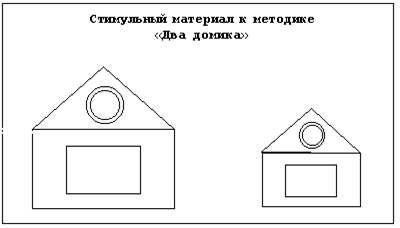 2.заданиеВывод:______________________________________________________________________________________________________________________________________________________________________________________________________________________________________________________________________________________________________________Тема 4 Изучение мотивов отношения детей к воспитателю1задание Описать взаимодействие детей и воспитателя в соответствии с показателями:•	содержание обращений ребенка к воспитателю и воспитателя к ребенку:___________________________________________________________________________________________________________________________________________________•	частота обращений:________________________________________________________________________________________________________________________________________________•	эмоциональная вовлеченность ребенка в обращение:_________________________________________________________________________________________________________________________________________________•	доминирующий тип поведения в присутствии воспитателя:_______________________________________________________________________________________________________________________________________________2.задание  Заполнить таблицу по результатам беседы с детьми (мет. рекомендации)Вопросы к беседе:1.	Что делает воспитатель?_______________________________________________________________________________________________________________________________________________2.	 Воспитатель играет с вами?_______________________________________________3.	Почему не играет, не может или не умеет? 4.	Воспитатель с вами о чем-нибудь разговаривает?__________________________________________________________________________________________________________5.	 Хотел бы ты быть воспитателем?6.	Хотел бы ты перейти в другой детский сад? 7.	Если бы детский сад закрылся на ремонт, с кем бы ты хотел перейти в другой детский сад? 8.	Кого бы из воспитателей ты взял с собой? Почему? 9.	Хотел бы ты быть похожим на воспитателя? Почему?3.задание  Изучение культуры педагогической  деятельности воспитателяВывод: по результатам выполнения 3-х заданий «нарисовать» образ воспитателя сквозь «призму детского восприятия»________________________________________________________________________________________________________________________________________________________________________________________________________________________________________________________________________________________Тема 5 Изучение способностей воспитателя к децентрации.Задание: предложить воспитателю закончить высказывания так, как, на ее взгляд, закончил бы один из детей (определить, кто именно):Для ребенкаМне бывает радостно, когда__________________________________________________________________________________________________________________________________Я очень грущу, когда___________________________________________________________ Мне бывает стыдно, когда_______________________________________________________Мне бывает страшно, когда______________________________________________________ Я горжусь, когда____________________________________________________________Я сержусь, когда____________________________________________________________Я бываю очень удивлен, когда________________________________________________ Для воспитателяМне бывает радостно, когда__________________________________________________________________________________________________________________________________Я очень грущу, когда___________________________________________________________ Мне бывает стыдно, когда_______________________________________________________Мне бывает страшно, когда______________________________________________________ Я горжусь, когда____________________________________________________________Я сержусь, когда____________________________________________________________Я бываю очень удивлен, когда________________________________________________Предварительно следует задать эти же вопросы ребенку.Сравнив ответы, можно будет сделать вывод о способности воспитателя к децентрации.Вывод:_________________________________________________________________________________________________________________________________________________________________________________________________________________________________Тема 6 Современные  здоровьесберегающие технологии в ДОУ.1.заданиеПрограммные требования по физическому воспитанию дошкольников «От рождения до школы» стр.128,129 (выписать)__________________________________________________________________________________________________________________________________________________________________________________________________________________________________________________________________________________________________________________________________________________________________________________________________________________________________________________________________________________________________________________________________________________________________________________________________________________________________________________________________________________________________________________________________________________________________________________________________Формы взаимодействия семьи и ДОУ по укреплению здоровья детей(беседа с воспитателем):___________________________________________________________________________________________________________________________________________________________________________________________________________________________________________________________________________________________________________________________________________________________________
2. задание 
Вывод: _______________________________________________________________________________________________________________________________________________________________________________________________________________________________________3задание:    План-фрагмент  проведения режимного  момента(название фрагмента, группа)-Образовательная область:_____________________________________________________-Предметно-пространственная развивающая среда:Оборудование для воспитателя:_________________________________________________Оборудование для детей:_______________________________________________________1.Цель_____________________________________________________________________________________________________________________________________________________2.Задачи________________________________________________________________________________________________________________________________________________________________________________________________________________________________3.Содержание___________________________________________________________________________________________________________________________________________________________________________________________________________________________________________________________________________________________________________________________________________________________________________________________________________________________________________________________________________________________________________________________________________________________________________________________________________________________________________________________________________________________________________________________________________________________________________________________________________________________________________________________________4.Планируемый результат_________________________________________________________________________________________________________________________________________________________________________________________________________________Тема 7 Организация двигательного режима в разных возрастных группах1.задание Выписать  программные требования по физическому воспитанию дошкольников (по группам) «От рождения до школы»__________________________________________________________________________________________________________________________________________________________________________________________________________________________________________________________________________________________________________________________________________________________________________________________________________________________________________________________________________________________________________________________________________________________________________________________________________________________________________________________________________________________________________________________________________________________________________________________________2задание Наблюдение и анализ физкультурного мероприятия (на выбор)-Образовательная область:_____________________________________________________-Предметно-пространственная развивающая среда:Оборудование для воспитателя:_________________________________________________Оборудование для детей:_______________________________________________________1.Цель_____________________________________________________________________________________________________________________________________________________2.Задачи________________________________________________________________________________________________________________________________________________________________________________________________________________________________3.Содержание___________________________________________________________________________________________________________________________________________________________________________________________________________________________________________________________________________________________________________________________________________________________________________________________________________________________________________________________________________________________________________________________________________________________________________________________________________________________________________________________________________________________________________________________________________________________________________________________________________________________________________________________________4.Планируемый результат_________________________________________________________________________________________________________________________________________________________________________________________________________________Анализ физкультурного мероприятия проводится по схеме (мет.  рекомендации)________________________________________________________________________________________________________________________________________________________________________________________________________________________________________________________________________________________________________________________________________________________________________________________________________________________________________________________________________________________________________________________________________________________________________________________________________________________________________________________________________________________________________________________________________________________________________________________________________________________________________________________________________________________________________________________________________________________________________________________________________________________________________________________________________________________________________________________________________________________________________________________________________________________________________________________________________________3 задание    Советы  родителям по физическому воспитанию детей1.____________________________________________________________________________2.____________________________________________________________________________3.____________________________________________________________________________4.____________________________________________________________________________5.____________________________________________________________________________6.____________________________________________________________________________7.____________________________________________________________________________8.____________________________________________________________________________9.____________________________________________________________________________Тема 8 Формирование культурно-гигиенических навыков.1.задание Используя методические рекомендации, познакомьтесь с   особенностями  воспитательно-образовательной работы по формированию КГН у  дошкольников. 2.задание  Сравнительный анализ  требований к культурно-гигиеническим навыкам дошкольников в разных возрастных группах. (мет. рекомендации). Проанализировать и оценить уровень развития культурно-гигиенических навыков детей вашей группыВывод:_________________________________________________________________________________________________________________________________________________________________________________________________________________________________3.задание Подобрать художественно-литературный материал (стихи, потешки, загадки, сказки, песенки и т.д.) для поддержания интереса дошкольников к выполнению режимных процессов с учетом возрастных особенностей детей (не менее 3-х из представленных наименований)_________________________________________________________________________________________________________________________________________________________________________________________________________________________________________________________________________________________________________________________________________________________________________________________________________________________________________________________________________________________________________________________________________________________________________________________________________________________________________________________________________________________________________________________________________________________________________________________________________________________________________________________________________________________________________________________________________________________________________________________________________________________________________________________________________________________________________________________________________________ТЕМА 9 Особенности организации и руководства разными видами игр.1задание Пронаблюдать за организацией и руководством творческими играми детей группы (в течение 1 и 2 половины дня). Проанализировать  итоги своих наблюдений, опираясь на вопросы:Какова структура сюжетов (однотемные, многотемные; одноперсонажные, многоперсонажные)?________________________________________________________________________________________________________________________________________-Какие виды игр  встречаются чаще у детей вашей группы?________________________________________________________________________________________________________________________________________________________________________________________________________________________________-Какие методы руководства творческой игрой необходимо использовать для её обогащения?____________________________________________________________________________________________________________________________________________________________________________________________________________________________-Как можно преобразовать предметно-пространственную игровую среду?__________________________________________________________________________________________________________________________________________________________________________________________________________________________________-Какие виды деятельности взрослых отражают дети в своих сюжетно-ролевых играх?__________________________________________________________________________________________________________________________________________________________________________________________________________________________________-Какие роли исполняют дети в своих играх?_____________________________________________________________________________________________________________________________________________________-Проявились ли элементы творчества в руководстве сюжетно-ролевой игрой?_____________________________________________________________________________________________________________________________________________________-Какие типы поведения и соответственно виды игр встречаются чаще всего у детей вашей группы?________________________________________________________________________________________________________________________________________________________________________________________________________________________________-Проявляются ли в играх детей стереотипы поведения, связанные с их половой принадлежностью?_______________________________________________________________________________________________________________________________________________________________________________________________________________________-Одобряют или отвергают в игре эти стереотипы?________________________________________________________________________________________________________________________________________________-Верна ли стратегия и тактика игрового взаимодействия воспитателя с детьми?__________________________________________________________________________________________________________________________________________________________2.задание  Пронаблюдать  за организацией  и руководством дидактических  игр в разных возрастных  группах.   Проанализировать  итоги  своих наблюдений, ответив на следующие вопросы:- какие виды дидактических игр проведены, их ценность для развития детей________________________________________________________________________________________________________________________________________________________________________________________________________________________________________________________________________________________________________________- реализация принципа развивающего обучения через игру____________________________________________________________________________________________________________________________________________________________________________________________________________________________________- степень  освоения детьми содержания и правил игры___________________________________________________________________________________________________________________________________________________________________________________________________________________________________- занимательность и новизна содержания; увлеченность детей игрой__________________________________________________________________________________________________________________________________________________________________________________________________________________________________- стиль и тон  общения воспитателя  с дошкольниками в процессе игры; эмоциональное состояние детей________________________________________________________________________________________________________________________________________________________________________________________________________________________________________________________________________________________________________________- оценка приемов ознакомления с игрой и руководства ее ходом_______________________________________________________________________________________________________________________________________________________________________________________________________________________________________________________________________________________________________________ТЕМА 10 Виды труда и их освоенность детьми1.задание  Ознакомиться  с трудовым оборудованием, имеющимся в группе и на участке, и его размещением.На основе осмотра оценить:достаточность оборудования для организации всех видов труда:_______________________________________________________________________________________________________________________________________________________________________________________________________________________________________________________________доступность и целесообразность его размещения:__________________________________________________________________________________________________________________________________________________________________________________________________________________________________________________________соответствие санитарно-гигиеническим и педагогическим требованиям к оборудованию________________________________________________________________________________________________________________________________________________________________________________________________________________________________________________________2.задание  Изучить организацию и содержание труда детей группы, используя следующие вопросы:Какой труд организовывался в форме поручений или самообслуживания? __________________________________________________________________________________________________________________________________Какая трудовая деятельность организовывалась: ее виды, содержание, формы организации?________________________________________________________________________________________________________________________________________________________________________________________В какое время организовывался труд детей, его продолжительность?__________________________________________________________________________________________________________________________________________________________________________________Соответствовали ли содержание и организация труда возрастным и индивидуальным особенностям детей?______________________________________________________________________________________________________________________________________________________________________________________________Какие методы и приемы использовал воспитатель при организации труда детей?______________________________________________________________________________________________________________________________________________________________________________________________  3.задание  Пронаблюдать за трудовой деятельностью 1 ребенка (в каждом виде труда) и проанализировать  ее. Сделать записи в таблице и сделать заключение: Какова степень овладения трудовыми умениями детьми данной возрастной группы в разных видах труда, соответствуют ли трудовые умения и навыки требованиям Программы?Какие методические приемы использовал воспитатель для установления личностно-ориентированного взаимодействия с детьми в труде?Протокол наблюденияИмя ребенка_____________________________________________________________Имя ребенка __________________ Изучение возрастных и индивидуальных особенностей воспитанникаЗадание: используя схему (Приложение 8) составить психолого-педагогическую характеристику на воспитанника__________________________________________________________________________________________________________________________________________________________________________________________________________________________________________________________________________________________________________________________________________________________________________________________________________________________________________________________________________________________________________________________________________________________________________________________________________________________________________________________________________________________________________________________________________________________________________________________________________________________________________________________________________________________________________________________________________________________________________________________________________________________________________________________________________________________________________________________________________________________________________________________________________________________________________________________________________________________________________________________________________________________________________________________________________________________________________________________________________________________________________________________________________________________________________________________________________________________________________________________________________________________________________________________________________________________________________________________________________________________________________________________________________________________________________________________________________________________________________________________________________________________________________________________________________________________________________________________________________________________________________________________________________________________________________________________________________________________________________________________________________________________________________________________________________________________________________________________________________________________________________________________________________________________________________________________________________________________________________________________________________________________________________________________РЕФЛЕКСИЯ

1.Практика оказалась для меня-------------------------------------------------------------------------------------------------------------------------------------------------------------------------------------------------------------------------------------------------------------------------------------------------2.Практика научила меня------------------------------------------------------------------------------------------------------------------------------------------------------------------------------------------------------------------------------------------------------------------------------------------------------------------------------3.Самым интересным было----------------------------------------------------------------------------------------------------------------------------------------------------------------------------------------------------------------------------------------------------------------------------------------------------------------------------4.Моя самостоятельность проявилась в------------------------------------------------------------------------------------------------------------------------------------------------------------------------------------------------------------------------------------------------------------------------------------------------------------5.Было трудно-------------------------------------------------------------------------------------------------------------------------------------------------------------------------------------------------------------------------------------------------------------------------------------------------------------------------------------------6.Мне много предстоит работать над---------------------------------------------------------------------------------------------------------------------------------------------------------------------------------------------------------------------------------------------------------------------------------------------------------------7.При подготовке студентов к практике необходимо------------------------------------------------------------------------------------------------------------------------------------------------------------------------------------------------------------------------------------------------------------------------------------------- КодНаименование результата обученияПК 1.4Осуществлять педагогическое наблюдение за состоянием здоровья каждого ребенка. ПК 2.4Организовывать общение детей.ПК 2.7Анализировать процесс и результаты организации различных видов деятельности и общения детей.ПК 5.3Систематизировать и оценивать педагогический опыт и образовательные технологии в области дошкольного образования на основе изучения профессиональной литературы, самоанализа и анализа деятельности других педагогов.ПК 5.4Оформлять педагогические разработки в виде отчетов, выступлений.ОК 1Понимать сущность и социальную значимость своей будущей профессии, проявлять к ней устойчивый интерес.ОК 2 Организовывать собственную деятельность, определять методы решения профессиональных задач, оценивать их эффективность и качество.ОК 4Осуществлять поиск, анализ и оценку информации, необходимой для постановки и решения профессиональных задач, профессионального и личностного развития.ОК 5Использовать информационно-коммуникативные технологии для совершенствования профессиональной деятельности.ОК 6Работать в коллективе и команде, взаимодействовать с руководством, коллегами и социальными партнерами.ОК 10Осуществлять профилактику травматизма, обеспечивать охрану жизни и здоровья детей.ОК11Строить профессиональную  деятельность с соблюдением регулирующих ее правовых норм.ДатаЗаданиеВид деятельности      Форма отчетностиУстановочная конференцияТема1 Предметно-образовательная среда в ДОУ1.задание: Особенности функционирования ДОУИзучить штатное расписание, режим работы, наполняемость групп;Знакомство с воспитательно-образовательными программами ДОУЗаполнение паспорта ДОУ;Сетка занятий;Режим дня;2.задание: Изучить принципы построения развивающей средыДать заключение о соответствии предметной среды ДОУ требованиямЗаполнить таблицу в дневнике3.задание: Характеристика предметно-игровой среды по возрастным группамПроанализировать предметно-игровую среду, используя таблицуЗаполнить таблицуМатериалы беседы с воспитателем Тема 2 Создание среды психологического комфорта1.задание Изучение эмоционального состояния детей, выявление возможного дискомфорта ребенка в группе.Выявить эмоциональное состояние ребенка в контексте определения его статусного места  в группе.Анализ методики социометрия  «Маски»(мет. рек.) заполнить карту наблюдения за одним ребенкомТема 3 Изучение самооценки дошкольников1.задание Исследование общения в группеВыявить особенности взаимоотношений в группе, симпатий к членам группы.Анализ результатов проведения методики «Два домика» (мет.рек.)2.заданиеИсследование самооценки ребенкаВыявить самооценку ребенка с помощью методики «Лесенка»Анализ результатов(мет.рек.)Тема 4 Изучение мотивов отношения детей к воспитателю1.задание Изучить личность воспитателя «в зеркале детского восприятия»Повторить тему «Личность педагога ДОУ»2.задание   Определить мотивы отношения детей к воспитателюПровести беседу с детьми;Провести наблюдение за взаимодействием воспитателя с детьми Заполнить таблицу;Составить протокол наблюдения (мет.рек.)3.задание Изучение культуры педагогической  деятельности воспитателяПровести наблюдениеза воспитателемАнализ речевого общения воспитателя с детьми; культура внешнего вида; заполнить таблицу.Тема 5 Изучение способностей воспитателя к децентрации1.задание Определить способность к децентрации у воспитателя в группе, в которой вы проходите практикуПровести проективную методику по выявлению способности к децентрацииРезультаты опроса воспиаттеляТема 6 Современные  здоровьесберегающие технологии в ДОУ1задание Изучение условий, созданных в ДОУ для охраны здоровьяПроанализировать программные требования по физическому воспитанию дошкольников (по группам)Выписать основные требования по физическому воспитаниюПровести беседу с воспитателем о совместной работе семьи и ДОУ по укреплению здоровья детейСделать вывод по результатам беседы2.задание Изучение режима жизни детей в разных возрастных группахПровести сравнительный анализ режима дня по группамЗаполнить таблицуТема 7 Организация двигательного режима в разных возрастных группах1задание Формирование представлений о создании оптимальных условий для двигательной активности детейПровести наблюдение и анализ физкультурного мероприятия:-утренняя гимнастика;-физминутка;-корригирующая гимнастика после сна;-физкультурное занятиеПротокол наблюдения и анализ в соответствии с требованиями мет. рекомендацийТема 8 Формирование культурно-гигиенических навыков.1задание Изучение особенностей воспитательно-образовательной работы по формированию КГН у  дошкольников.Используя методические рекомендации, познакомьтесь с   особенностями  воспитательно-образовательной работы по формированию КГН у  дошкольников.2.задание  Сравнение  требований к культурно-гигиеническим навыкам дошкольников в разных возрастных группах. Анализ и оценка уровня развития культурно-гигиенических навыков детей.Провести сравнительный анализ  требований к культурно-гигиеническим навыкам дошкольников в разных возрастных группах. (мет. рекомендации)Проанализировать и оценить уровень развития культурно-гигиенических навыков детей вашей группыЗаполнить таблицуТЕМА 9 Особенности организации и руководства разными видами игр.1задание Наблюдение и анализ за организацией и руководством творческими играми детей группы (в течение 1 и 2 половины дня). Пронаблюдать за организацией и руководством творческими играми детей группы (в течение 1 и 2 половины дня). Проанализировать  итоги своих наблюдений, опираясь на вопросыОтветить на вопросы2.задание  Наблюдение и анализ за организацией и руководством дидактическими  играми в разных возрастных группахПронаблюдать  за организацией  и руководством дидактических  игр в разных возрастных  группах.   Проанализировать  итоги  своих наблюдений, ответив на следующие вопросыОтветить на вопросыТЕМА 10 Виды труда и их освоенность детьми1.задание  Знакомство  с трудовым оборудованием, имеющимся в группе и на участке,  его размещением.На основе осмотра оценить имеющееся оборудование в соответствии с критериямиОтветить    на  вопросы2.задание  Изучение организации и содержания труда детей группы. Проанализировать особенности организации содержания труда детейОтветить    на  вопросы  3.задание  Наблюдение за трудовой деятельностью 1 ребенка (в каждом виде труда)  Проанализировать  трудовую деятельность ребенка. Сделать записи в таблице и сделать заключениеЗаполнить таблицуДень недели2 младшаягруппасредняягруппаСтаршая группаКоррекционнаягруппаПодготовительнаягруппапонедельникпонедельникпонедельниквторниквторниквторниксредасредасредачетвергчетвергчетвергпятницапятницапятницаРежимные моментыВремяпоказателисодержаниеНазвание образовательного учреждения, тип ДОУАдрес,телефонФИО завед. ДОУФИО воспитателя, задействованного в практикеОснащение ДОУ:Методический кабинетФизкультурный залМузыкальный залМедицинский кабинетСтоловая Оформление и оборудование группКадровый потенциалКоличество детейКоличество группРеализуемые образовательныепрограммыДополнительные услуги, оказываемые ДОУ№Принципы построения развивающей средыПоказатели реализации принципов по возрастным группам (на выбор)1.Принцип дистанции и позиции при взаимодействии2Принцип активности и самостоятельности творчества3Принцип стабильности-динамичности4Принцип комплексирования и гибкого зонирования5Принцип индивидуальной комфортности и эмоционального благополучия каждого ребенка6Принцип сочетания привычных и неординарных элементов в эстетической организации среды7Принцип открытости и закрытости8Принцип учета половых и возрастных различий детейВывод: соответствие развивающей среды требованиям СанПинСоставляющие предметно-игровой средыМладшаягруппаСредняягруппаСтаршаягруппаПодготови-тельная группаИспользование пространства групповой комнаты для организации всех видов детской деятельности:полностью;частично;не используется;Предметно-игровое окружение для организации всех видов детской деятельности, для:настольных игр ((лото, домино, игры-бродилки типа «гусек» и пр.);  для игр с правилами специальное оборудование (мячи, кегли и пр.);режиссерских игр;сюжетно-ролевых игр( игрушки аксессуары и костюмы для ролевой игры);театрализованных игр ( по всем видам театра):театр петрушки,бибабо,кукольный,настольныйтеневой,плоскостной,театр на фланелеграфе;элементы костюмов  для игры-драматизации;ролевая атрибутика для мальчиков (фуражки, пилотки, воротнички...);Строительных игр:напольный строительный материал;настольный строительный материал,мелкие и крупные игрушки, используемые детьми в строительных играх;Зона для музыкальных игрЗона для продуктивной деятельности детей:материал для рисования;материал для аппликации;материал для лепки:материал для ручного трудаЭкспериментирования и исследовательской деятельности детей:игры с песком;игры с водойПредметное пространство для индивидуальных игр детей или игр малыми группам         Сфера наблюденияСфера наблюдениядатадатадатадатадатадатадатадатадатадатадатаПреобладающеенастроение-бодрое, жизнерадостное-спокойное-подавленное-тревожноеОбщение со взрослыми-проявляет инициативу-откликается на предложения взрослого о совместной деятельности-выполняет просьбы-учитывает оценку взрослого в своей деятельности-легко вступает в контакты с посторонними взрослымиОбщение со сверстниками-проявляет доброжелательность- с интересом наблюдает за другими детьми-играет рядом со сверстниками-принимается детьми в игру-охотно участвует в групповых занятияхОтношение к себе-с удовольствием разглядывает свое изображение-демонстрирует взрослому свои умения, достижения-уверен в себе-настойчив в привлечении внимания взрослого. Не боится незнакомых людей, новых занятий, игрушек, упорно добивается желаемогоИмяребенкаответ на 5-йвопросответ на 6-йвопросответна 7-йвопросответна8 -йвопросМотив№Показатели наблюденияОписание 1.Культура речи воспитателя:-правильность-точность-логичность-чистота-выразительность-богатство-уместность2.Культура внешнего вида воспитателяНаименование режимного процессаПродолжительность режимных процессов в разных возрастных группахПродолжительность режимных процессов в разных возрастных группахПродолжительность режимных процессов в разных возрастных группахПродолжительность режимных процессов в разных возрастных группахНаименование режимного процессамладшаяСредняяСтаршаяПодготовительная12345678СписокдетейгруппыУмение не крошить  хлебУмение не проливать пищуУмение пережевывать пищуУмение полоскать ротУмение пользоватьсяложкойУмение пользоваться салфетойСредний баллВид трудаКакоеотношениепроявляетребенок к труду?Какоеотношениепроявляетребенок к труду?Какоеотношениепроявляетребенок к труду?Какоеотношениепроявляетребенок к труду?Какребеноквключаетсяв трудовую деятельность?Какребеноквключаетсяв трудовую деятельность?Какребеноквключаетсяв трудовую деятельность?Какребеноквключаетсяв трудовую деятельность?Какребеноквключаетсяв трудовую деятельность?Какребеноквключаетсяв трудовую деятельность?Как ребенок планирует трудовую деятельность?Как ребенок планирует трудовую деятельность?Как ребенок планирует трудовую деятельность?Как ребенок планирует трудовую деятельность?Вид трудаТрудится охотно, с радостьюТрудится только по побуждению взрослогоРавнодушен к этому трудуНе любит трудитьсяСамостоятельно, охотно, с радостьюОхотно, но по побуждению взрослогоПо предложению детейНеохотно, но по просьбе воспитателяОтказывается участвовать в трудеСамостоятельно ставит цель: может  сказать, что хочет сделать и для чего это надо сделать, самостоятельно планирует, что и в какой последовательности будет делать  Принимает цель, поставленную перед ним взрослым, и самостоятельно планирует деятельностьСамостоятельно ставит цель, но не умеет планировать деятельность  Принимает цель, поставленную перед ним взрослым, и выполняет задание с его помощьюРучной трудХозяй-ственно-бытовойтруд: уборка групповой комнатыТрудв уголкеприродыТруд по самообслуживанию: одевание  на прогулку(зимой)Как ребенок владеетнеобходимыми трудовыми умениями и навыками?Как ребенок владеетнеобходимыми трудовыми умениями и навыками?Как ребенок владеетнеобходимыми трудовыми умениями и навыками?Как ребенок владеетнеобходимыми трудовыми умениями и навыками?Какова реакцияребенка навозникающие впроцессе труда трудности?Какова реакцияребенка навозникающие впроцессе труда трудности?Какова реакцияребенка навозникающие впроцессе труда трудности?Какова реакцияребенка навозникающие впроцессе труда трудности?Какова реакцияребенка навозникающие впроцессе труда трудности?Какова реакцияребенка навозникающие впроцессе труда трудности?Достигает ли ребенок результата труда?Достигает ли ребенок результата труда?Достигает ли ребенок результата труда?Достигает ли ребенок результата труда?Умения и навыки сформированы, действуетнезависимоТребует показа трудовых действийТребует словесного напоминания, что  делать и какВыполняет необходимые трудовые действия только подражая взросломуБросает работу, отказывается от помощиПреодолевает трудности самПреодолевает трудности с помощью  взрослоговзрослогоСтарается обойти трудностиБросает работу, если  не получает помощиПреодолевает трудности с помощью детейДоводит работу до конца, достигаетпоставленной целиС помощью взрослого доводит работу доконца и достигает поставленной целиС помощью детей доводит работу до конца и достигает поставленной целиНе доводит работу до конца и не достигает поставленной цели  